Pupil Council Application Form 2018-2019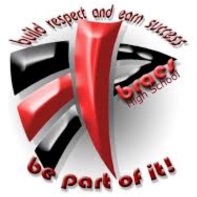 Name: ________________________________Form Class: ____________________________The role I have chosen to apply for is:Pupil Council CaptainPupil Council Vice Captain						Pupil Council RepresentativeWhat qualities do you have which make you suitable for the role of pupil council representative?Describe what roles and responsibilities you have previously taken on which make you a good pupil council representative.Explain why you are interested in being part of (or continuing to be part of it) pupil council.Becoming a member of pupil council is an important responsibility. Your role is to become a voice for your peers and collectively the pupil council aims to represent the school in a positive and forward thinking manner. There are opportunities to attend SMT, Parent Council and FAB meetings as well as becoming involved in fundraising, consultations and much more.  It is vital that you understand how big a commitment this role is before submitting this application form.I have filled in this application and understood the responsibilities of becoming a member of pupil council and if chosen I will uphold these values.Signature: _______________________________Date: _____________Once completed, please submit this form to Miss Sime (room 218) or to our pupil council e-mail braespupilcouncil@outlook.com before Friday 31st August 2018.